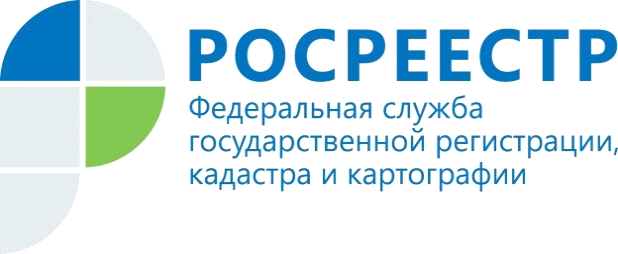 Проведение государственной кадастровой оценки объектов недвижимости в Красноярском крае В 2020 году внесены значительные изменения в законодательство по вопросам государственной кадастровой оценки, касающиеся в том числе сроков проведения государственной кадастровой оценки объектов недвижимости на территории Российской Федерации.В этой связи Федеральным законом от 31.07.2020 №269-ФЗ «О внесении изменений в отдельные законодательные акты РФ в части совершенствования государственной кадастровой оценки» внесены изменения в Федеральный закон от 03.07.2016 № 237-ФЗ «О государственной кадастровой оценке» (далее – Закон о кадастровой оценке) в части установления перехода к единой дате и единому четырёхлетнему циклу государственной кадастровой оценки.Государственная кадастровая оценка будет проводиться одновременно с 2022 года в отношении всех учтенных в ЕГРН земельных участков на территории субъекта Российской Федерации, с 2023 года - зданий, помещений, сооружений, объектов незавершенного строительства.Следовательно, в 2022 году во всех субъектах РФ оценку земельных участков проведут без учета ограничений ее периодичности, в 2023 году то же самое коснется объектов капитального строительства.В соответствии с нормами Закона о кадастровой оценке Правительством Красноярского края издано распоряжение от 16.10.2020 №755-р о проведении государственной кадастровой оценки объектов недвижимости на территории Красноярского края:в 2022 году земельных участков по состоянию на 1 января 2022 года;в 2023 году зданий, помещений, сооружений, объектов незавершенного строительства, машино-мест по состоянию на 1 января 2023 года.Пресс-службаУправления Росреестра по Красноярскому краю: тел.: (391)2-226-756е-mail: pressa@r24.rosreestr.ruсайт: https://www.rosreestr.gov.ru «ВКонтакте» http://vk.com/to24.rosreestr«Instagram»: rosreestr_krsk24 